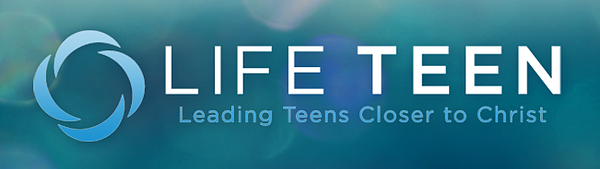 Saint Jude Life TeenSummer 2019DateEventWho AttendsTimeLocationJune 2ndIce Cream Olympics!ALL6-8 PMAthletic FieldJune 9thOutdoor Movie NightALL8-10 PMLife Teen Room(Outside)June 15thSERVICE OPPORTUNITY*Please sign up online!ALL7 AM- 12 PMShrine of the Immaculate ConceptionJune 16thNo Life Teen- Father’s DayNo Life Teen- Father’s DayNo Life Teen- Father’s DayNo Life Teen- Father’s DayJune 23rdLake Lanier Water Park OutingALL12 PM- 4PMWater Park at Lake LanierJune 30thBonfire Worship NightALL7-9 PMLife Teen Room July 7thBraves GameALL1:20 PMSuntrust ParkJuly 12-14thSTEUBENVILLE ATLALLFRI. 2PM- SUN.2PMDuluth, GAJuly 21stIce Cream and Board Game NightALL6-7:45 PMLife Teen RoomJuly 28thSummer Discipleship Groups: Who Am I? SeriesALL6-7:45 PMLife Teen RoomAugust 4thSummer Discipleship Groups: Who Am I? SeriesALL6-7:45 PMLife Teen RoomAugust 10th-11thTEEN LEADER RETREATCORE AND TEEN LEADERSSat. 10 AM-Sun. 10 AMTBDAug. 17thCatechist ConferenceCORE MEMBERS ONLY8:30 AM- 1PMRenaissance Waverly Hotel and Convention CenterAugust 25thWelcome to Life Teen PartyAll 9th grade or new teens6-7:45PMLife Teen RoomSept. 1stNo Life Teen- Labor DayNo Life Teen- Labor DayNo Life Teen- Labor DayNo Life Teen- Labor DaySept. 8thLife Teen Kick-OffALL6-8 PMAthletic Field